Конспект занятия НОД по аппликации  «Голубь- символ  мира»Цель. Воспитывать чувство уважения к Ветеранам Великой Отечественной войны, желание помогать им.Воспитывать чувство патриотизмаРазвивать мужество у детей. Дать детям понятие о том, что белый голубь является символом мира.Продолжать знакомить с нетрадиционными техниками в аппликации. Развивать чувство композиции, цвета и ритма, развитие творческих способностей детей посредством изобразительной деятельностиПредварительная работа. Рассматривание иллюстраций, чтение стихотворений о Великой Отечественной войне, беседа «9 мая – День Победы».Оборудование  - заранее подготовленный картон голубого цвета с контуром голубя, квадратики из белых салфеток, клей, кисточки, баночка с водой, тряпочка, клеенка.Задачи:-развивать умение наклеивать шарики из бумажных салфеток по всей поверхности силуэта, мелкую моторику, эстетический вкус;Предварительная работа.Беседа о Великой Отечественной войне;Просмотр слайдовых презентации «День Победы»,Чтение стихов о войне, рассматривание иллюстраций;Ход занятия.Родитель: Помнишь, мы с тобой уже говорили о том, какой праздник отмечает наша страна 9 мая. Это День Победы, победы в Великой Отечественной войне. Я тебе говорила, что в этой войне погибло много солдат и мирных жителей. Но многие вернулись домой с войны героями. Сейчас еще живы те, кто воевал в той страшной войне. В те дни, когда была война они были молодыми, а теперь они старенькие, больные и их с каждым годом становится всё меньше и меньше. Их называют Ветеранами Великой Отечественной войны. (Показать иллюстрацию с изображением ветеранов на параде). В день Победы ветераны надевают ордена, военные награды и отправляются на парад, чтобы встретится со своими фронтовыми друзьями и вспомнить, как они воевали.Родитель: отгадай загадкуСимвол мира эта птицаЕй на месте не сидитсяПисьма носит на себе,Всегда она в цене!Ребенок: голубь.Родитель: Как голубь белый появляется перед людьми, так люди должны вспомнить о том, что пора закончить войны.Родитель: Давай поможем людям всегда помнить о доброте и мире на нашей планете земля. Сначала давай рассмотрим голубя (рассматриваем на картинке, обозначая строение голубя - голова; крылышки, чтобы летать; хвостик; глазки, чтобы смотреть; клювик, чтобы кушать).Родитель: А сейчас посмотри, что лежит перед тобой на столе.Ребенок: Голубь.Родитель: Давай, мы приклеим к нашему голубю красивые перышки.Родитель: У нас есть салфетки, разрезанные на маленькие квадратики. Мы из них будем делать шарики и украшать ими нашего голубя (ребенок с помощью бумажных шариков заполняет всё пространство изображения голубя, наклеивая их с помощью клея-карандаша. При наклеивании располагать шарики близко друг к другу). В конце работы с помощью кисти и гуаши чёрного цвета нарисовать глаз и клюв голубю.Родитель: Посмотри, какой замечательный голубь получился у нас. Давай послушаем стих о голубе мира.Ты - символ мира и добра,Мой Голубь белый, вольный!Напомни людям, что пораУже закончить войны!Взлети ты выше облаков!Пусть нас услышит каждый:Лишь мир важнее всех основ-Всё, без него, не важно.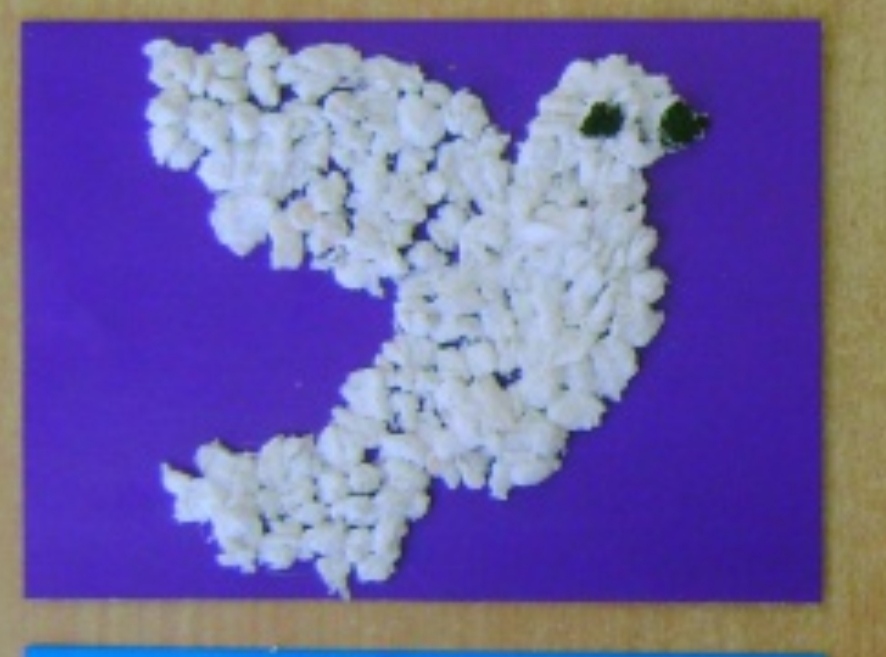 